「脳振盪への対応（一般向け）」オンラインテスト（Concussion management for general public）１、日本ラグビーフットボール協会ＨＰの中下段、関東・関西・九州協会バナーの並びＷＲ（ワールドラグビー（http://www.worldrugby.org/））サイトを開く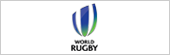 ２、ＱＵＩＣＫ　ＬＩＮＫＳにある「Concussion」をクリック３、上部「LANGUAGE」をクリックし、「日本語」にする４、ログインを行う。※WR　ｐａｓｓｐｏｒｔ（登録）をしていない人は　　　　　　　　　　　　　→　「未登録なので登録します」をクリック　　→　WRパスポートの登録をする　　　　　　　　　　　　　　　　　　　　　　　　　　　　　　（氏名、メールアドレス、パスワード等の入力）　　　　　　　　　　　　　　　　　　　　　　　　　　　　　　　※氏名は必ずローマ字表記で行う。漢字×※昨年度「Ｒｕｇｂｙ　Ｒｅａｄｙ」証明書の名前が「？？？？？」になってしまった人は→　「プロフィール編集」をクリック　　→　名前をローマ字に入力し直す５、脳振盪への対応（一般向け）Concussion management for general publicをクリック６、①すでに合格している人は、修了証明書をダウンロードし印刷する　　　　　　　　　　　　　　　　　　　　　　　　　　　   　→　　　安全推進講習会に持参する　②これからオンラインテストを受けられる方は　　　↓◆真ん中「脳振盪の管理（一般向け）」学習開始をクリック　　　↓◆５項目の質問に対してすべて回答・正解すると「合　格」の表示がでる　　　↓◆「修了証のダウンロード」をクリックするとＰＤＦの修了証明書がダウンロードされる　　　↓◆印刷したものを安全推進講習会に持参する